TOTAL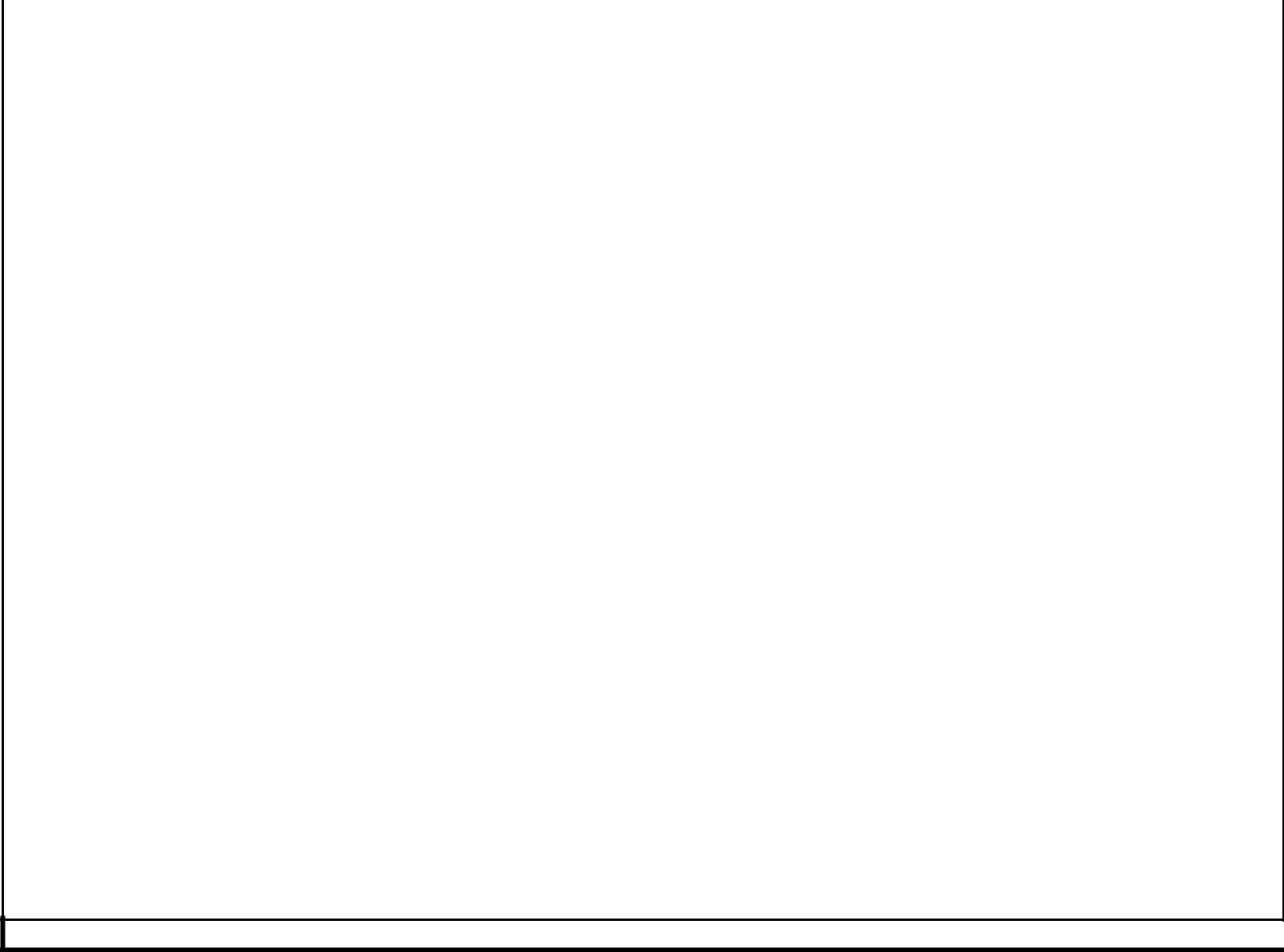 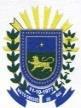 TOTAL ACUMULADO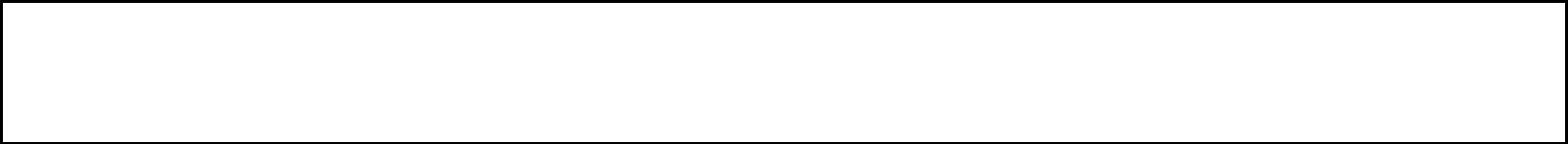 AUTENTICAÇÃOLocal:	Data:Assinatura do Representante LegalPRESTAÇÃO DE CONTASPRESTAÇÃO DE CONTASPRESTAÇÃO DE CONTASRELATÓRIO DE EXECUÇÃORELATÓRIO DE EXECUÇÃORELATÓRIO DE EXECUÇÃOGOVERNO DO ESTADO DEGOVERNO DO ESTADO DEGOVERNO DO ESTADO DEGOVERNO DO ESTADO DEFINANCEIRAANEXO VIIIANEXO VIIIMATO GROSSO DO SULMATO GROSSO DO SULMATO GROSSO DO SULMATO GROSSO DO SULRELAÇÃO DE BENS ADQUIRIDOS,RELAÇÃO DE BENS ADQUIRIDOS,RELAÇÃO DE BENS ADQUIRIDOS,ANEXO VIIIANEXO VIIIMATO GROSSO DO SULMATO GROSSO DO SULMATO GROSSO DO SULMATO GROSSO DO SULRELAÇÃO DE BENS ADQUIRIDOS,RELAÇÃO DE BENS ADQUIRIDOS,RELAÇÃO DE BENS ADQUIRIDOS,PRODUZIDOS OUPRODUZIDOS OUTRANSFORMADOSTRANSFORMADOSMODALIDADE:MODALIDADE:MODALIDADE:TERMO DE COLABORAÇÃOTERMO DE COLABORAÇÃOTERMO DE COLABORAÇÃOMODALIDADE:MODALIDADE:MODALIDADE:TERMO DE COLABORAÇÃOTERMO DE COLABORAÇÃOTERMO DE COLABORAÇÃOTERMO DE FOMENTOTERMO DE FOMENTOTERMO DE FOMENTOTERMO DE FOMENTOTERMO DE FOMENTOTERMO DE FOMENTOORGANIZAÇÃO DA SOCIEDADE CIVILORGANIZAÇÃO DA SOCIEDADE CIVILORGANIZAÇÃO DA SOCIEDADE CIVILORGANIZAÇÃO DA SOCIEDADE CIVILORGANIZAÇÃO DA SOCIEDADE CIVILNºTipo de Prestação de ContasTipo de Prestação de ContasTipo de Prestação de ContasTipo de Prestação de ContasTipo de Prestação de ContasANUAL - Periodo de ExecuçãoANUAL - Periodo de ExecuçãoANUAL - Periodo de ExecuçãoANUAL - Periodo de ExecuçãoANUAL - Periodo de ExecuçãoFINAL - Periodo de ExecuçãoFINAL - Periodo de ExecuçãoFINAL - Periodo de Execuçãode___/___/____a ___/___/___de___/___/____a ___/___/___de___/___/____a ___/___/___de___/___/____a ___/___/___de___/___/____a ___/___/___de___/___/____a ___/___/___de___/___/____a ___/___/___de___/___/____a ___/___/___DOCUMENTODOCUMENTOVALOR - R$VALOR - R$ESPECIFICAÇÃO DOS BENSESPECIFICAÇÃO DOS BENSESPECIFICAÇÃO DOS BENSQTDETIPONºDATAESPECIFICAÇÃO DOS BENSESPECIFICAÇÃO DOS BENSESPECIFICAÇÃO DOS BENSQTDEUNITÁRIOUNITÁRIOTOTALTIPONºDATAUNITÁRIOUNITÁRIOTOTAL